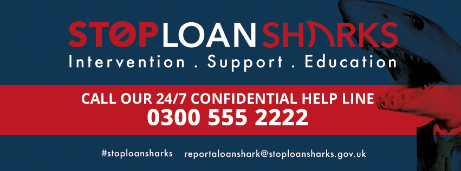 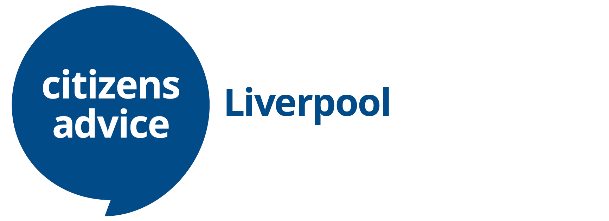 Loan Sharks Writing Competition Entry FormTitle of Submission: ____________________________________________________________________________________________________________________________________________________________________________________________________________________________________________________________________________________________________________________________________________Submission Category (Please circle or highlight)Poetry				Short Story				Real Life StoryPlease include this entry form with your submission. Send via email to events@caliverpool.org.ukOr post: Writing Competition, Citizens Advice Liverpool, 242 Picton Road, L15 4LPClosing date is Midnight on Thursday 22nd MarchName:Date of Birth:Gender:Male                     Female                 Unspecified Address:Email Address:Home no.Mobile no.